UNIVERSIDADE DO CONTESTADO – UnCCURSO DE XXXXMARIA ALICEA OCORRÊNCIA DE ESTRESSE EM POLICIAIS MILITARES DO OESTE DE SANTA CATARINAMAFRA 2019MARIA ALICEA OCORRÊNCIA DE ESTRESSE EM POLICIAIS DO OESTE DE SANTA CATARINATrabalho de Conclusão de Curso apresentado como exigência para obtenção de nota na disciplina de Metodologia da Pesquisa, do curso de Psicologia, ministrado Universidade do Contestado – UnC, Campus Mafra, sob Orientação do (a) Professor (a) Maria Carla.MAFRA2019A OCORRÊNCIA DE ESTRESSE EM POLICIAIS DO OESTE DE SANTA CATARINAMARIA ALICEEste Trabalho de Conclusão de Curso foi submetido ao processo de avaliação pela Banca Examinadora para a obtenção do Título de:Bacharel em PsicologiaE aprovado na sua versão final em 10 de dezembro de 2019, atendendo às normas da legislação vigente da Universidade do Contestado e Coordenação do Curso de Psicologia.____________________________________________Prof. João Augusto Coordenador do Curso de PsicologiaBANCA EXAMINADORA:____________________________________________Profº. Maria Clara(Orientador)____________________________________________Prof. João Carlos(Avaliador)____________________________________________Prof. Victor Henrique(Avaliador)Dedico o resultado desta caminhada a duas pessoas, Meus Pais, que em nenhum momento mediram esforços para realização dos meus sonhos, que me guiaram pelos caminhos corretos, me ensinaram a fazer as melhores escolhas, me mostraram que a honestidade e o respeito são essenciais à vida, e que devemos sempre lutar pelo que queremos. A eles devo a pessoa que me tornei, sou extremamente feliz e tenho muito orgulho por chamá-los de pai e mãe. AMO VOCÊS!AGRADECIMENTOSÀ DEUSPela constante presença em minha vida, por permitir que este momento se tornasse realidade, mas acima de tudo, por me fazer perceber que a força maior para vencer está dentro de mim.À MINHA FAMÍLIAVocês estiveram presentes durante toda esta minha caminhada, me mostrando as melhores virtudes que um ser humano deve ter. Obrigada pelo incentivo e a oportunidade. Eu jamais poderia recompensá-los por tanta dedicação, carinho, paciência, renúncias e pelo amor que a mim dispensaram. É com grande alegria e gratidão que dedico esta vitória a vocês, se venço hoje o mérito também é vosso.“Não há ensino sem pesquisa e pesquisa sem ensino. [...] Pesquiso para constatar, constatando, intervenho, intervindo, educo e me educo. Pesquiso para conhecer o que ainda não conheço ou comunicar e anunciar a novidade”.(Paulo Freire) RESUMOO presente estudo procurou avaliar a ocorrência de estresse entre Policiais Militares do Oeste de Santa Catarina. Para tanto, a pesquisa realizada foi de cunho quantitativo e envolveu vinte e quatro Policiais Militares.  A coleta de dados foi realizada através de um teste Psicológico o Inventário de Sintomas de Stress para Adultos – ISSL. Os resultados refletem que 87% dos Policiais Militares apresentaram Estresse e entre esses, 90% se encontram na fase de Resistência. Dos sujeitos que apresentaram estresse 50% sofrem com sintomas Psicológicos do estresse, 36% apresentam sintomas físicos e 14% sofrem de ambos os sintomas, físicos e psicológicos. Quanto aos sintomas Psicológicos 26% dos Policias Militares sofrem com Irritabilidade excessiva e em relação aos sintomas Físicos, 23% sofrem com Tensão Muscular. Estes resultados refletem que a atividade militar se insere em um contexto de vulnerabilidade. Assim, tornam-se fundamentais propostas de intervenção que favoreçam as estratégias de enfrentamento.Palavras-Chave: Estresse. Policiais Militares. Sintomas físicos e psicológicos.ABSTRACTThe present study sought to evaluate the occurrence of stress among military police in western Santa Catarina. Therefore, the research was quantitative nature and involved twenty-four Military Police. Data collection was performed through a psychological test Inventory of Stress Symptoms for Adults - ISSL. The results reflect that 87% of the Military Police showed stress and among these, 90% are in the resistance phase. Of subjects with stress 50% suffer from psychological symptoms of stress, 36% have physical symptoms and 14% suffer from both symptoms, physical and psychological. As for Psychological symptoms 26% of Military Police officers suffer from excessive irritability and for symptoms Physical, 23% suffer from muscular tension. These results reflect that military activity is part of a context of vulnerability. Thus become key policy proposals that foster coping strategies.Keywords: Stress. Military Police. Physical and psychological symptoms.LISTA DE FIGURASFigura 1 – Policiais militares em treinamento	19LISTA DE QUADROSQuadro 1 – Síndrome/doenças que afetam trabalhadores e seus respectivos sintomas	17LISTA DE TABELAS Tabela 1 – Sintomas psicológicos e físicos do estresse	23LISTA DE GRÁFICOS Gráfico 1 – Presença ou não de estresse	22LISTA DE ABREVIATURAS E/OU SIGLASCNS – Conselho Nacional de Saúde ISMA – International Stress Management AssociationISSL – Inventário de Sintomas de Stress para AdultosTCLE – Termo de Consentimento Livre e EsclarecidoSUMÁRIO1 INTRODUÇÃO	141.2 OBJETIVOS	151.2.1 Objetivo Geral	151.2.2 Objetivos Específicos	152 REFERENCIAL TEÓRICO	162.1 PSICOLOGIA ORGANIZACIONAL E DO TRABALHO	162.1.1 Histórico	162.2 ESTRESSE NO TRABALHO	162.2.1 Doenças Provocadas pelo Estresse no Trabalho	172.3 ESTRESSE NA POLÍCIA MILITAR	173 MATERIAL E MÉTODOS	203.1 TIPO DE PESQUISA	203.2 SUJEITOS DA PESQUISA	203.3 ASPECTOS ÉTICOS	203.4 COLETA DE DADOS	214 RESULTADOS E DISCUSSÕES	225 CONCLUSÃO	24REFERÊNCIAS	25APÊNDICE A – Termo de Consentimento Livre e Esclarecido	27ANEXO A – Exemplo de Anexo	281 INTRODUÇÃOEstudos sobre estresse passam a ganhar mais atenção, principalmente no meio acadêmico da Psicologia, pois se verifica que em diversas profissões tem se tornado um grave problema de saúde. Conhecido como “Mal do Século”, passa por investigações quanto às implicações para saúde e qualidade de vida do ser humano (LIPP; MALAGRIS, 2001). O estresse é um dos responsáveis pelo aparecimento de doenças e sofrimento psíquico que acomete a população em geral. Há inúmeros fatores que podem desencadeá-lo. Estes foram divididos em fatores externos e internos. Os externos compreendem a correria do dia a dia, as exigências profissionais e a alta competitividade na sociedade. Os internos dizem respeito ao modo com que as pessoas interpretam determinados eventos, como as pessoas pensam sobre a vida, sobre as pessoas e sobre o mundo (ALCINO, 2007).O processo de estresse se desenvolve por meio de um agente estressor que provoca uma resposta do organismo. Portanto, dificilmente um órgão adoece de repente. O que ocorre é que o estresse enfraquece o organismo e podendo desencadear uma doença.As organizações podem representar fontes de estresse para seus membros. As profissões que lidam diretamente com seres humanos são as mais tensas e estressantes. É inegável que há certas profissões que exigem mais das pessoas e, por isso, são mais propensas ao estresse. O policial militar é um exemplo, pois trabalha diretamente com indivíduos e as mais diversas situações conflitantes e inusitadas (LIMONGI-FRANÇA; RODRIGUES, 1997). A saúde destes policiais tem recebido maior atenção nos últimos tempos, já que a função desempenhada por eles possui características perigosas, do ponto de vista da saúde física e psíquica. É uma profissão considerada de alto risco, uma vez que lidam diariamente com o perigo, agressões, problemas humanos e morte. Está entre as profissões que mais sofrem de estresse (AMADOR et al., 2002). Nesse sentido, questiona-se, qual a ocorrência de estresse nos Policiais Militares de um Batalhão do Oeste de Santa Catarina?      1.2 OBJETIVOS 1.2.1 Objetivo GeralAvaliar a ocorrência de estresse em Policiais Militares do Oeste de Santa Catarina.1.2.2 Objetivos EspecíficosAnalisar a presença ou não de estresse entre os Policiais Militares;Identificar a presença de sintomas físicos e psicológicos;Descrever os sintomas físicos e psicológicos do estresse entre os sujeitos da pesquisa.2 REFERENCIAL TEÓRICO 2.1 PSICOLOGIA ORGANIZACIONAL E DO TRABALHO2.1.1 HistóricoO desenvolvimento da Psicologia Organizacional inicia no fim do século XIX e início do século XX nos Estados Unidos, acompanhando a crescente industrialização. Desenvolveu-se com psicólogos experimentais que buscaram aplicar os princípios da psicologia nas organizações (SPECTOR, 2010).Para Zanelli, Borges-Andrade e Bastos (2004, p. 467), a psicologia organizacional nasceu pela necessidade da[...] busca de critérios e procedimentos para atender, principalmente, às finalidades de avaliação e seleção de emprego para as indústrias em expansão e de militares para os exércitos fez com que os métodos e as teorias tivessem seus primórdios na área. O desempenho no trabalho e a eficiência organizacional constituíram, desde o princípio, preocupações que orientam as atividades dos psicólogos nas organizações.   Inicialmente chamada de psicologia industrial, a então psicologia organizacional foi fundada em 1903 por Walter Dill Scott, com a publicação do livro The theory of advertising. E, seguida a partir do ano de 1913 por Hugo Munsterberg que publica Psychology and industrial efficiency, o primeiro compêndio da área. Munsterberg interessou-se na “Seleção de pessoal e o uso de testes psicológicos como finalidade de maximizar o ajuste das pessoas aos cargos” (ZANELLI; BORGES-ANDRADE; BASTOS, 2004, p. 467).Vale salientar, através das palavras de Toneto et al. (2008), que: “o trabalho é concebido enquanto elemento transformador não apenas da matéria, mas também da vida psíquica, social, cultural, política e econômica”.2.2 ESTRESSE NO TRABALHOCom o seu trabalho, as pessoas têm possibilidades de reconhecimento, independência, transformação, crescimento. Por outro lado, o trabalho também pode gerar irritação, desinteresse, insatisfação e apatia. Esses fatores negativos transformam o ambiente de trabalho em um local desgastante para o indivíduo e o trabalho acaba se tornando cada vez mais cansativo e difícil de ser realizado (LIMONGI-FRANÇA; RODRIGUES, 1997).Para Hans Selye (1936 apud LIMONGI-FRANÇA; RODRIGUES, 1997, p. 36) o stress é “um conjunto de reações, que ocorrem em um organismo quando está submetido a um esforço de adaptação” 2.2.1 Doenças Provocadas pelo Estresse no TrabalhoSegundo Souza et al. (2002, p. 40), “quando o episódio estressante é muito longo, as consequências sobre o organismo podem ser mais intensas, levando ao desgaste progressivo, as vezes ao esgotamento”. Assim, haverá um comprometimento da performance da pessoa. O Quadro 1 apresenta a descrição das três principais síndromes/doença ligadas ao estresse no trabalho e seus respectivos sintomas.Quadro 1 – Síndrome/doenças que afetam trabalhadores e seus respectivos sintomasFonte: Organização Mundial da Saúde (1993, adaptada).2.3 ESTRESSE NA POLÍCIA MILITARO reconhecimento do estresse em trabalhos que envolvem risco faz com que haja cada vez mais estudos e adoção de medidas preventivas para evitar o comprometimento da qualidade de vida dos profissionais. Algumas categorias como os policiais militares são facilmente reconhecidas como profissões que correm risco de morte iminente (RESK, 2010).“A atividade profissional das forças de segurança é considerada uma das ocupações mais estressantes do mundo” (AFONSO; GOMES, 2009, p. 1). Esta constatação se dá devido às funções prestadas por esses profissionais, que vão além dos problemas comuns em outras profissões, como exemplo, o trabalho por turnos e o excesso de horas trabalhadas. Segundo Spode e Merlo (2006, p. 1):O trabalho Policial ocupa, portanto, um território de controvérsias, no qual se engendra uma realidade ainda pouco conhecida pela sociedade: a do Policial trabalhador, cuja função é conter a violência, mas que, ao mesmo tempo, corre o risco de reproduzi-la e/ou ser vítima dela. Analisando as palavras dos autores e o ofício dos policias militares não é difícil deduzir que se trata de uma categoria profissional bastante vulnerável a produção de sofrimento psíquico. Um estudo feito pela Universidade de Minho em Portugal denominado, Stress Ocupacional em Profissionais de Segurança Pública: um estudo com Militares da Guarda Nacional Republicana, teve a participação de 95 militares, e utilizou “ um protocolo de avaliação com medidas do stress global, burnot, coping proactivo, comprometimento organizacional, satisfação com a vida e satisfação/realização profissional (AFONSO; GOMES, 2009, p. 1). Os resultados apontam que 12% dos policias têm exaustão emocional; 10% possuem grau de cinismo e 8% baixa eficácia profissional. É possível perceber que da mesma forma que a sociedade exige e necessita de policiais competentes e honestos, comprometidos com os ideários da organização a que pertencem. Estes profissionais precisam, também, ser acompanhados e melhor avaliados no que tange suas condições de saúde, principalmente nos aspectos psicossomáticos, onde o estresse tem um enorme poder de destruição da capacidade de trabalho dos profissionais. A Figura 1 apresenta os Policiais Militares em Treinamento.Figura 1 – Policiais militares em treinamento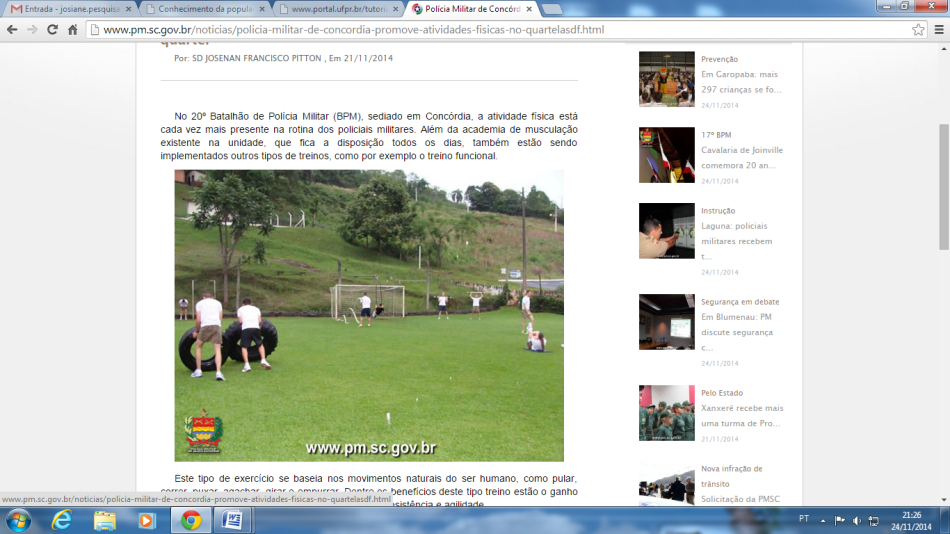 Fonte: Santa Catarina. Policia Militar (2011).3 MATERIAL E MÉTODOS 3.1 TIPO DE PESQUISAO método utilizado para coleta de dados do presente trabalho foi a abordagem quantitativa. Para Rutter e Abreu (1988), o método quantitativo busca quantificar opiniões, dados, utilizando recursos e técnicas estatísticas desde as mais simples, como porcentagem, até as de uso mais complexo, como coeficiente de correlação, análise de regressão, entre outros.A pesquisa quantitativa é usada quando se sabe exatamente o que deve ser perguntado, possibilitando assim, atingir os objetivos da pesquisa. Denota-se que é a pesquisa mais indicada para apurar opiniões e atitudes explícitas conscientes dos entrevistados, testando de forma precisa, as hipóteses levantadas e fornecendo índices que podem ser comparados com outros. 3.2 SUJEITOS DA PESQUISAA pesquisa contou com 24 (vinte e quatro) policias militares do oeste de Santa Catarina em pleno exercício de sua profissão. Foram utilizados como critérios de inclusão, policiais que assinaram o TCLE e aceitaram participar deste estudo, com idade igual ou superior a dezoito anos, sendo que a seleção se dará de forma aleatória.Foram excluídos da pesquisa, policiais com aspectos contrários aos critérios de inclusão.3.3 ASPECTOS ÉTICOSCom o objetivo de preservar os aspectos éticos que envolvem as pesquisas com seres humanos, foi apresentado e explicado aos sujeitos deste estudo, o Termo de Consentimento Livre e Esclarecido (TCLE) conforme Anexo A.A pesquisa seguiu as Diretrizes e Normas Regulamentadoras de Pesquisa envolvendo Seres Humanos, Resolução – CNS 466/12. Visando preservar a identidade dos sujeitos da pesquisa no teste utilizado como instrumento de coleta de dados e tendo em vista o Código de ética do Psicólogo onde determina em seu Art. 16 que o Psicólogo deve garantir o acesso dos participantes, pessoas, grupos ou organizações aos resultados da pesquisa após o encerramento, os sujeitos dessa pesquisa receberam nomes fictícios. 3.4 COLETA DE DADOSO instrumento utilizado para a coleta de dados foi o Inventário de Sintomas de Stress para Adultos. Para Lipp (2000), o ISSL tem por finalidade diagnosticar e verificar o nível de stress do indivíduo, mostrando onde a pessoa é mais vulnerável a ele, se é no aspecto psicológico ou físico e, apontando fase do estresse em que o indivíduo se encontra. As fases podem ser de alerta, resistência, quase-exaustão ou exaustão, ressaltando sintomas e características provenientes delas.O ISSL foi aplicado na sala de reuniões de um Batalhão, com agendamento prévio em dois dias devido às escalas de trabalho dos policiais. No primeiro dia participaram dezessete sujeitos, no segundo dia participaram quatro e no terceiro dia participaram três.O teste foi explicado e aplicado coletivamente em um local que dispõem de condições como privacidade, boa iluminação, sem interrupções por fatores externos. A aplicação e correção do ISSL foram realizadas pelo pesquisador com acompanhamento da orientadora específica.4 RESULTADOS E DISCUSSÕESO Inventário de Sintomas de Stress para adultos (ISSL), é composto por 37 itens (sintomas) de natureza somática e 19 de natureza psicológica, diferenciados em termos de intensidade e organizados em 3 dimensões (últimas 24h, última semana e último mês). O ISSL emprega um modelo quadrifásico, com cada fase refletindo a intensidade do estresse: alerta, resistência, quase-exaustão e exaustão. Os dados obtidos através do ISSL seguem apresentados em gráficos e posteriormente comentados.O Gráfico 1 contempla o resultado da pesquisa constatando a Presença ou Não de Estresse entre os Policiais Militares do oeste de Santa Catarina.Gráfico 1 – Presença ou não de estresseFonte: Dados da pesquisa (2019)Como se pode verificar no gráfico, 87% dos Policiais Militares apresentaram Estresse e 13% não apresentaram. O trabalho faz parte da vida do homem, assumindo diferentes configurações sociológicas e sendo de fundamental importância para a constituição da identidade biopsicossocial do indivíduo. Se o trabalho for desprovido de significado a quem o pratica, não receber reconhecimento ou se constituir como uma forma de ameaça a integridade física e/ou psíquica do trabalhador, poderá desencadear sofrimento (CATALDO NETO; GAUER; FURTADO, 2003).Os estímulos desencadeadores do estresse resultarão em manifestações psicológicas e aos alertas fisiológicos. Portanto, Lipp (2007), salienta que cada pessoa absorve as informações e os estímulos de uma forma e, consequentemente, os interpreta de maneiras diferentes, assim, o que pode ser um estímulo estressor para uma pessoa, pode não ser para outra. Dessa forma, os sintomas decorrentes do estresse podem ser físicos ou psicológicos. A Tabela 1 apresenta os principais sintomas psicológicos e físicos descrito pelos policiais. Tabela 1 – Sintomas psicológicos e físicos do estresseFonte: Dados da pesquisa (2019). A irritação é acometida por alterações fisiológicas e biológicas, podendo aumentar a pressão arterial, frequência cardíaca e os hormônios adrenalina e noradrenalina que são responsáveis pela energia do corpo. Constitui-se como um estado emocional que varia da excitação leva até a fúria e o ódio. O estado irritadiço pode ser causado por fenômenos internos como problemas pessoais, lembranças de eventos traumáticos, ou externos oriundos do meio no qual o indivíduo convive (STRAUB, 2005).O estresse causa algumas consequências no corpo das pessoas. Uma delas pode-se identificar na própria musculatura. Músculos rígidos e doloridos, dores no corpo, na região do pescoço ou nas costas, dores de cabeça, são algumas consequências que podemos relacionar ao aumento da tensão muscular (STRAUB, 2005).5 CONCLUSÃO A partir dos resultados obtidos pode-se constatar que os policiais militares do oeste de Santa Catarina apresentam estresse em suas rotinas, bem como a maioria deles já estão sofrendo com sintomas físicos ou psicológicos.Destaca-se a importância da inserção e presença do psicólogo no contexto de trabalho dos policiais militares, uma vez que este profissional pode analisar, estudar e perceber quando o trabalho já não está mais sendo desempenhado de forma prazerosa, satisfatória e a partir disso, desenvolver estratégias buscando a melhoria da qualidade de vida do trabalhador.Diante do exposto, sugere-se que a polícia militar possa oferecer mais informações acerca do assunto a seus profissionais, além de proporcionar atendimento psicológico individual ou em grupos.REFERÊNCIASAFONSO, J. M. P.; GOMES, A. R. Stress ocupacional em profissionais de segurança pública: um estudo com militares da guarda nacional republicana. Psicologia: Reflexão e Crítica, Porto Alegre, v. 22, n. 2, p. 294-303, 2009. DOI: http://dx.doi.org/10.1590/S0102-79722009000200017. Disponível em: <http://www.scielo.br/scielo.php?script=sci_arttext&pid=S0102-79722009000200017&lng=en&nrm=iso>. Acesso em: 22 out. 2019. ALCINO, B. A. Criando stress com o pensamento. In: LIPP, M. E. N. (org.). O stress está dentro de você. 7. ed. São Paulo: Contexto, 2007.AMADOR, F. S.; SANTORUM, K.; CUNHA, C. S.; BRAUM, S. M. Por um programa preventivo em saúde mental do trabalhador na brigada militar. Psicologia: ciência eprofissão, Brasília, v. 22, n. 3, p. 54-61, set. 2002. DOI: http://dx.doi.org/10.1590/ S1414-98932002000300009. Disponível em: <http://www.scielo.br/scielo.php?script= sci_arttext&pid=S1414-98932002000300009&lng=en&nrm=iso>. Acesso em: 22 out. 2019.CATALDO NETO, A.; GAUER, G. J. C.; FURTADO, N. R. Psiquiatria: para estudantes de medicina. Porto Alegre: Edipucrs, 2003.LIMONGI-FRANÇA, A. C.; RODRIGUES, A. L. Stress e trabalho: guia básico com abordagem psicossomática. São Paulo: Atlas, 1997.LIPP, M. E. N. Manual do inventário de sintomas de stress para adultos de Lipp (ISSL). São Paulo: Casa do Psicólogo, 2000. ______ (org.). O stress está dentro de você. 7. Ed. São Paulo: Contexto, 2007.______; MALAGRIS, L. E. N. Manejo do estresse. In: RANGÉ, B. (org.). Psicoterapia comportamental e cognitiva: pesquisa, prática, aplicações e problemas. Campinas: Psy II, 2001. ORGANIZAÇÃO MUNDIAL DA SAÚDE (coord.). Classificação de transtornos mentais e de comportamento da CID-10: descrições clínicas e diretrizes diagnósticas. Porto Alegre: ArtMed, 1993.RESK, S. S. Convivendo com o inimigo. Psique. Dores do corpo e da alma. São Paulo, a. 5, n. 55, 2010.RUTTER, M.; ABREU, S.A. Pesquisa de mercado. São Paulo: Ática, 1988.SANTA CATARINA. Polícia Militar. Polícia militar de Santa Catarina: focada no cidadão. Pronta para o futuro, 2011. Disponível em: http://www.pm.sc.gov.br. Acesso em: 10 abr. de 2011.SOUZA, A.D.; CAMPOS, C. S.; SILVA, E. C.; SOUZA, J. O. Estresse e trabalho. 2002. Monografia (Especialização em Medicina do Trabalho) – Sociedade Universitária Estácio de Sá, Associação Médica de Mato Grosso do Sul. Campo Grande, 2002. Disponível em: <http://www.bvsde.paho.org/bvsacd/cd26/ fulltexts/0708.pdf>. Acesso em: 22 out. 2014.SPECTOR, P. E. Psicologia nas organizações. 3. ed. São Paulo: Saraiva, 2010.SPODE, C. B.; MERLO, A. R. C. Trabalho policial e saúde mental: uma pesquisa junto aos capitães da Polícia Militar. Psicologia: reflexão e crítica, Porto Alegre, v. 19, n. 3, p. 362-370, 2006.STRAUB, R. O. Psicologia da saúde. Porto Alegre: Artmed, 2005.TONETO, A. M.; AMAZARRAY, R. M.; KOLLER, H. S.; GOMES, W. B. Psicologia organizacional e do trabalho no Brasil: desenvolvimento cientifico contemporâneo. Psicologia & Sociedade, Porto Alegre, v. 20, n. 2, p. 155-164, 2008. Disponível em: <http://www.scielo.br/scielo.php?pid=S0102-71822008000200003&script= sci_abstract&tlng=pt >. Acesso em: 17 out. 2019.ZANELLI, J. C.; BORGES-ANDRADE, J. E.; BASTOS, A. V. B. (org.) Psicologia, organizações e trabalho no Brasil. Porto Alegre: Artmed, 2004.APÊNDICE A – Termo de Consentimento Livre e EsclarecidoConvidamos o (a) Sr (a) para participar da Pesquisa (título da pesquisa), sob a responsabilidade do pesquisador (nome do pesquisador), a qual pretende (inserir o objetivo da pesquisa).Sua participação é voluntária e se dará por meio de (inserir a forma de participação do sujeito da pesquisa explicando claramente em que consiste tal participação).A sua participação é isenta de despesas e tem direito (inserir por exemplo, à assistência, a tratamento e a indenização por eventuais danos, efeitos colaterais e reações adversas) decorrentes de minha participação na pesquisa. (No caso em que o participante da pesquisa receber e/ou ser encaminhado para tratamento e/ou assistência deve constar o nome da instituição – hospital, clinica, etc.)A pesquisa se justifica (inserir a justificativa em linguagem simples), sendo os riscos/desconfortos (descrever riscos assim como providências imediatas caso aconteçam).Se depois de consentir em sua participação o Sr (a) desistir de continuar participando, tem o direito e a liberdade de retirar seu consentimento em qualquer fase da pesquisa, seja antes ou depois da coleta dos dados, independente do motivo e sem nenhum prejuízo a sua pessoa. O (a) Sr (a) não terá nenhuma despesa e também não receberá nenhuma remuneração. Os resultados da pesquisa serão analisados e publicados, mas sua identidade não será divulgada, sendo guardada em sigilo. Para qualquer outra informação, o (a) Sr (a) poderá entrar em contato com o pesquisador (nome do pesquisador), pelo telefone (inserir telefone pessoal), ou poderá entrar em contato com o Comitê de Ética em Pesquisa – CEP/UnC, na Av. Presidente Nereu Ramos, 1071, Jardim do Moinho, Mafra-SC, telefone (47) 3641-5500 e/ou e-mail comitedeetica@unc.br Eu,___________________________________________________________, fui informado sobre o que o pesquisador quer fazer e porque precisa da minha colaboração, e entendi a explicação. Por isso, eu concordo em participar do projeto, sabendo que não vou ganhar nada e que posso desistir quando quiser, sem qualquer explicação. Este documento é emitido em duas vias que serão ambas assinadas por mim e pelo pesquisador, ficando uma via com cada um de nós.Data: ___/ ____/ _____________________________________Assinatura do participante__________________________________Assinatura do professor ResponsávelProfissão:Nº de Registro no Conselho ou CPF:                                   Impressão do dedo polegar                                                                                           Caso não saiba assinarANEXO A – Exemplo de AnexoSíndrome/DoençaSintomasSíndrome da FadigaDor de cabeça constante, tontura, alterações digestivas, dores musculares; manifestações de ansiedade: sudorese, aceleração dos batimentos cardíacos e respiratórios, sensação de falta de ar, diminuição da libido, entre outros.Síndrome de Burnoutcansaço, irritabilidade, propensão a acidentes, uso abusivo de álcool, cigarro e outras drogas e surgimento de doenças começam se manifestar.Estresse Pós-TraumáticoSensação persistente de entorpecimento ou embotamento emocional, diminuição do envolvimento ou da reação ao mundo que o cerca, rejeitando atividade e situações que lembram o episódio traumático. Em algumas pessoas observa-se um estado de excitação com hipervigilancia, sintomas ansiosos, depressivos, abuso de álcool e outras drogas.Sintoma PsicológicoNº de PoliciaisSintoma FísicoNº de PoliciaisIrritabilidade Excessiva3Tensão Muscular2Pensam/Falam em um só assunto       4Cansaço Constante10 Perda do senso de humor    5Insônia6Angustia/Ansiedade    7Tiques3Apatia, Raiva, Depressão       5Problemas com a Memória3Total2424